Publicado en Alicante el 13/07/2021 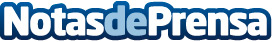 Arranca Amazon GAMERGY MAPFRE Edition, con un formato renovado que une parte online, virtual y presencial El encuentro, organizado por IFEMA MADRID y GGTech Entertainment, tendrá en esta ocasión una duración de cinco meses y repartirá más de 70.000 euros en premiosDatos de contacto:Beatriz Sanchez Martinez639755754Nota de prensa publicada en: https://www.notasdeprensa.es/arranca-amazon-gamergy-mapfre-edition-con-un Categorias: Nacional Marketing Juegos Entretenimiento Emprendedores Eventos E-Commerce Premios Gaming http://www.notasdeprensa.es